ISO/IEC JTC 1 SC 42 Artificial Intelligence – Working Group 4Use Case Submission FormThe quality of use case submissions will be evaluated for inclusion in the Working Group’s Technical Report based the application area, relevant AI technologies, credible reference sources (see References section), and the following characteristics:Data Focus & Learning: Use cases for AI system which utilizes Machine Learning, and those that use a fixed a priori knowledge base.Level of Autonomy: Use cases demonstrating several degrees (dependent, autonomous, human/critic in the loop, etc.) of AI system autonomy.Verifiability & Transparency: Use cases demonstrating several types and levels of verifiability and transparency, including approaches for explainable AI, accountability, etc.Impact: Use cases demonstrating the impact of AI systems to society, environment, etc.Architecture: Use cases demonstrating several architectural paradigms for AI systems (e.g., cloud, distributed AI, crowdsourcing, swarm intelligence, etc.)GeneralData (optional)Process scenario (optional)Training (optional) Evaluation (optional)Execution (optional)	Retraining (optional)ReferencesAcceptable Reference Sources of Use CasesPeer-reviewed scientific/technical publications on AI applications (e.g. [1]).Patent documents describing AI solutions (e.g. [2], [3]).Technical reports or presentations by renowned AI experts (e.g. [4])High quality company whitepapers and presentationsPublicly accessible sources with sufficient detailThis list is not exhaustive. Other credible sources may be acceptable as well.Examples of credible sources:[1] B. Du Boulay. "Artificial Intelligence as an Effective Classroom Assistant". IEEE Intelligent Systems, V 31, p.76–81. 2016.[2] S. Hong. "Artificial intelligence audio apparatus and operation method thereof". N US 9,948,764, Available at: https://patents.google.com/patent/US20150120618A1/en. 2018.[3] M.R. Sumner, B.J. Newendorp and R.M. Orr. "Structured dictation using intelligent automated assistants". N US 9,865,280, 2018.[4] J. Hendler, S. Ellis, K. McGuire, N. Negedley, A. Weinstock, M. Klawonn and D. Burns. "WATSON@RPI, Technical Project Review". URL: https://www.slideshare.net/jahendler/watson-summer-review82013final. 2013. ID(leave blank, for internal use)(leave blank, for internal use)(leave blank, for internal use)(leave blank, for internal use)Use case nameAI solution to identify automatically false positives from a specific check for “untranslated target segments” from an automated quality assurance toolAI solution to identify automatically false positives from a specific check for “untranslated target segments” from an automated quality assurance toolAI solution to identify automatically false positives from a specific check for “untranslated target segments” from an automated quality assurance toolAI solution to identify automatically false positives from a specific check for “untranslated target segments” from an automated quality assurance toolApplication domainOther (please specify) This will be relevant for content from across any domainsOther (please specify) This will be relevant for content from across any domainsOther (please specify) This will be relevant for content from across any domainsOther (please specify) This will be relevant for content from across any domainsDeployment modelCloud servicesCloud servicesCloud servicesCloud servicesStatusPoCPoCPoCPoCScopeThe scope of this use case is limited to automated linguistic quality assurance tools, but the outcome of this use case could be applicable to other areas, such as for example: Machine Translation, automated post-editing, Computer Aided Translation Analysis and pre-translation, etc.The scope of this use case is limited to automated linguistic quality assurance tools, but the outcome of this use case could be applicable to other areas, such as for example: Machine Translation, automated post-editing, Computer Aided Translation Analysis and pre-translation, etc.The scope of this use case is limited to automated linguistic quality assurance tools, but the outcome of this use case could be applicable to other areas, such as for example: Machine Translation, automated post-editing, Computer Aided Translation Analysis and pre-translation, etc.The scope of this use case is limited to automated linguistic quality assurance tools, but the outcome of this use case could be applicable to other areas, such as for example: Machine Translation, automated post-editing, Computer Aided Translation Analysis and pre-translation, etc.Objective(s)To reduce the number of false positive issues for check for untranslated target segment for bilingual content with in-house automated quality assurance tool.To reduce the number of false positive issues for check for untranslated target segment for bilingual content with in-house automated quality assurance tool.To reduce the number of false positive issues for check for untranslated target segment for bilingual content with in-house automated quality assurance tool.To reduce the number of false positive issues for check for untranslated target segment for bilingual content with in-house automated quality assurance tool.NarrativeShort description
(not more than 150 words)In the future, we aim to build an AI solution that could automatically identify likely false positives issues from the results of the "check for untranslated target segments" following an approach where we could use machine learning based on already identified false positives by our users. The expected outcome would be to increase end user’s productivity when reviewing automated quality assurance findings and to change user behaviour to pay more attention to this type of issues by reducing the number of false positives in 80%. In addition, we would like to reduce the amount of time, we spent on a yearly basis on refining this check manually based on users' feedback.In the future, we aim to build an AI solution that could automatically identify likely false positives issues from the results of the "check for untranslated target segments" following an approach where we could use machine learning based on already identified false positives by our users. The expected outcome would be to increase end user’s productivity when reviewing automated quality assurance findings and to change user behaviour to pay more attention to this type of issues by reducing the number of false positives in 80%. In addition, we would like to reduce the amount of time, we spent on a yearly basis on refining this check manually based on users' feedback.In the future, we aim to build an AI solution that could automatically identify likely false positives issues from the results of the "check for untranslated target segments" following an approach where we could use machine learning based on already identified false positives by our users. The expected outcome would be to increase end user’s productivity when reviewing automated quality assurance findings and to change user behaviour to pay more attention to this type of issues by reducing the number of false positives in 80%. In addition, we would like to reduce the amount of time, we spent on a yearly basis on refining this check manually based on users' feedback.NarrativeComplete
descriptionUntranslated target segments contain characters, symbols, and words that remain the same in source and target language. These segments can contain, numbers, alphanumeric content, numbers, code, e-mail addresses, prices, proper nouns, etc. or any combination of those. On a yearly basis, this check produces over 1 Million potential issues across over 50 different languages.Refining this check manually based on annotated false positive data for each specific customer and product and for specific language pairs is very costly, and the coverage is never sufficient, as new content is constantly produced and there are always new opportunities for refining this check via code. In addition, because of the high proportion of false positives over (95.5%) our translators tend to ignore the output from this valuable check and in many cases, we suspect that valid relevant issues for situations when there are real forgotten translations are missed.There are typically three types of false positives for this type of check:1) Language specific false positives, for example for situations where source and target segment need to be the same as the words from these segments are "cognates" with the same meaning. For example: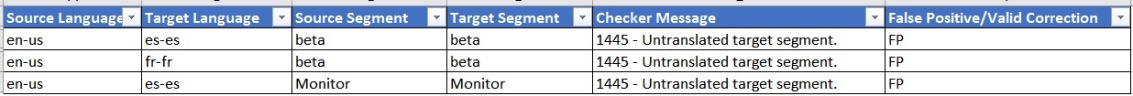 2) Customer profile specific false positives, for example situations where certain segments are to be left untranslated based on specific guidelines from the customer, for example for segments that jut consist of Company names, Product Names or specific words and segments that have been determined as not to be translated by our customer: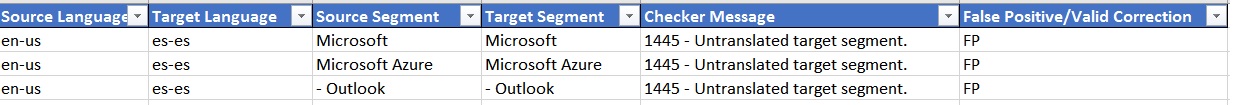 3) Segments that remain the same in source and target, because they act as special type of entities with some special meaning, for example:alphanumeric segments, for example part numbers, placeholders, code.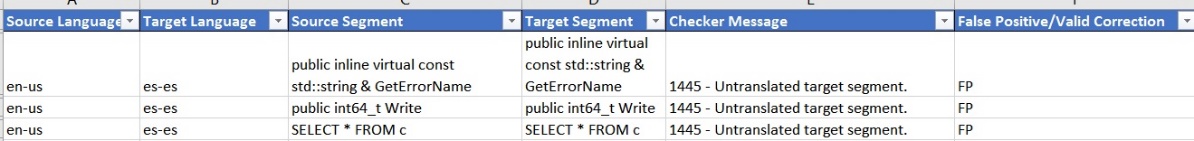 The idea is to create an AI solution that can automatically identify results from the "check for untranslated target segment" that are likely to be a False Positive. With this solution, we expect to reduce the number of potential issues presented by this check to our end users in 80%. This way our end users can focus their efforts on those potential issues that are more likely to be valid corrections because there could have been a forgotten translation. In addition, we will be able to increase the productivity of our end users when reviewing automated quality assurance potential issues from their bilingual content evaluation, and we will be able to save costs internally as we won't have to manually implement code changes in this check based on manual analysis of our data based on user's annotation.Untranslated target segments contain characters, symbols, and words that remain the same in source and target language. These segments can contain, numbers, alphanumeric content, numbers, code, e-mail addresses, prices, proper nouns, etc. or any combination of those. On a yearly basis, this check produces over 1 Million potential issues across over 50 different languages.Refining this check manually based on annotated false positive data for each specific customer and product and for specific language pairs is very costly, and the coverage is never sufficient, as new content is constantly produced and there are always new opportunities for refining this check via code. In addition, because of the high proportion of false positives over (95.5%) our translators tend to ignore the output from this valuable check and in many cases, we suspect that valid relevant issues for situations when there are real forgotten translations are missed.There are typically three types of false positives for this type of check:1) Language specific false positives, for example for situations where source and target segment need to be the same as the words from these segments are "cognates" with the same meaning. For example:2) Customer profile specific false positives, for example situations where certain segments are to be left untranslated based on specific guidelines from the customer, for example for segments that jut consist of Company names, Product Names or specific words and segments that have been determined as not to be translated by our customer:3) Segments that remain the same in source and target, because they act as special type of entities with some special meaning, for example:alphanumeric segments, for example part numbers, placeholders, code.The idea is to create an AI solution that can automatically identify results from the "check for untranslated target segment" that are likely to be a False Positive. With this solution, we expect to reduce the number of potential issues presented by this check to our end users in 80%. This way our end users can focus their efforts on those potential issues that are more likely to be valid corrections because there could have been a forgotten translation. In addition, we will be able to increase the productivity of our end users when reviewing automated quality assurance potential issues from their bilingual content evaluation, and we will be able to save costs internally as we won't have to manually implement code changes in this check based on manual analysis of our data based on user's annotation.Untranslated target segments contain characters, symbols, and words that remain the same in source and target language. These segments can contain, numbers, alphanumeric content, numbers, code, e-mail addresses, prices, proper nouns, etc. or any combination of those. On a yearly basis, this check produces over 1 Million potential issues across over 50 different languages.Refining this check manually based on annotated false positive data for each specific customer and product and for specific language pairs is very costly, and the coverage is never sufficient, as new content is constantly produced and there are always new opportunities for refining this check via code. In addition, because of the high proportion of false positives over (95.5%) our translators tend to ignore the output from this valuable check and in many cases, we suspect that valid relevant issues for situations when there are real forgotten translations are missed.There are typically three types of false positives for this type of check:1) Language specific false positives, for example for situations where source and target segment need to be the same as the words from these segments are "cognates" with the same meaning. For example:2) Customer profile specific false positives, for example situations where certain segments are to be left untranslated based on specific guidelines from the customer, for example for segments that jut consist of Company names, Product Names or specific words and segments that have been determined as not to be translated by our customer:3) Segments that remain the same in source and target, because they act as special type of entities with some special meaning, for example:alphanumeric segments, for example part numbers, placeholders, code.The idea is to create an AI solution that can automatically identify results from the "check for untranslated target segment" that are likely to be a False Positive. With this solution, we expect to reduce the number of potential issues presented by this check to our end users in 80%. This way our end users can focus their efforts on those potential issues that are more likely to be valid corrections because there could have been a forgotten translation. In addition, we will be able to increase the productivity of our end users when reviewing automated quality assurance potential issues from their bilingual content evaluation, and we will be able to save costs internally as we won't have to manually implement code changes in this check based on manual analysis of our data based on user's annotation.StakeholdersCustomers, Translation partners, end users of the translated content.Customers, Translation partners, end users of the translated content.Customers, Translation partners, end users of the translated content.Customers, Translation partners, end users of the translated content.Stakeholders’assets, valuesCustomer’s contentCustomer’s contentCustomer’s contentCustomer’s contentSystem’s threats & vulnerabilitiesBias from changes in requirements on the customer’s end or inappropriate training data.Bias from changes in requirements on the customer’s end or inappropriate training data.Bias from changes in requirements on the customer’s end or inappropriate training data.Bias from changes in requirements on the customer’s end or inappropriate training data.Key performance indicators (KPIs)IDNameDescriptionReference to mentioned use case objectivesKey performance indicators (KPIs)1CoverageRatio of potential issues which are "of interest" for human evaluation. Ideal target is to reduce the current volume by 80%.Improve accuracyKey performance indicators (KPIs)2SplitProportion of the potential issues which are "more likely to be a valid issue" for our end users.Improve efficiencyKey performance indicators (KPIs)AI featuresTask(s)RecognitionRecognitionRecognitionAI featuresMethod(s)Machine LearningMachine LearningMachine LearningAI featuresHardwareAI featuresTopologyAI featuresTerms and concepts usedMachine LearningMachine LearningMachine LearningStandardization opportunities/ requirementsChallenges and issuesChallenges: Try to achieve eventually 80% of the accuracy of linguists when identifying false positives for untranslated target segments, preventing as much as possible false negatives. Issues: segmentation of false positive data by Customer and Product profile could be challenging.Challenges: Try to achieve eventually 80% of the accuracy of linguists when identifying false positives for untranslated target segments, preventing as much as possible false negatives. Issues: segmentation of false positive data by Customer and Product profile could be challenging.Challenges: Try to achieve eventually 80% of the accuracy of linguists when identifying false positives for untranslated target segments, preventing as much as possible false negatives. Issues: segmentation of false positive data by Customer and Product profile could be challenging.Challenges: Try to achieve eventually 80% of the accuracy of linguists when identifying false positives for untranslated target segments, preventing as much as possible false negatives. Issues: segmentation of false positive data by Customer and Product profile could be challenging.Societal ConcernsDescriptionNot applicableNot applicableNot applicableSocietal ConcernsSDGs to be achievedData characteristicsData characteristicsDescriptionData from end user identification of false positives and valid corrections for the "untranslated target segment check" results of Moravia QA Tools.SourceRWS Moravia Analytics Portal (https://analytics.moravia.com/Dashboard/459 )TypeStructured content in a table with additional metadata fields (source segment, target segment, source language, target language, valid correction, false positive, customer and product profile, frequency)Volume (size)(Data for last 18 months)VelocityEvery hourVarietyData types will be the same but there would be different variables to be considered (source language, target language, customer and product profile)Variability (rate of change)No changesQualityEnd-user dependentScenario conditionsScenario conditionsScenario conditionsScenario conditionsScenario conditionsScenario conditionsNo.Scenario nameScenario descriptionTriggering eventPre-conditionPost-conditionScenario nameTrainingTrainingTrainingTrainingTrainingStep No.EventName of process/ActivityPrimary actorDescription of process/activityRequirementSpecification of training dataSpecification of training dataScenario nameEvaluationEvaluationEvaluationEvaluationEvaluationStep No.EventName of process/ActivityPrimary actorDescription of process/activityRequirementInput of evaluationInput of evaluationOutput of evaluationOutput of evaluationScenario nameExecutionExecutionExecutionExecutionExecutionStep No.EventName of process/ActivityPrimary actorDescription of process/activityRequirementInput of ExecutionInput of ExecutionOutput of ExecutionOutput of ExecutionScenario nameRetrainingRetrainingRetrainingRetrainingRetrainingStep No.EventName of process/ActivityPrimary actorDescription of process/activityRequirementSpecification of retraining dataSpecification of retraining dataReferencesReferencesReferencesReferencesReferencesReferencesReferencesNo.TypeReferenceStatusImpact on use caseOriginator/organizationLink